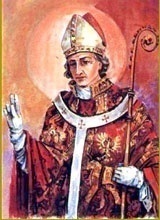 INTENCJE   MSZY   ŚWIĘTYCH18.01. – 24.01.2021INTENCJE   MSZY   ŚWIĘTYCH18.01. – 24.01.2021INTENCJE   MSZY   ŚWIĘTYCH18.01. – 24.01.2021PONIEDZIAŁEK18.01.2021PONIEDZIAŁEK18.01.20217.00+ Stanisława Rusina  /pogrz./+ Stanisława Rusina  /pogrz./PONIEDZIAŁEK18.01.2021PONIEDZIAŁEK18.01.202118.00+ Marię Targosz+ Marię TargoszWTOREK19.01.WTOREK19.01.7.00+ Józefa Ićka  /pogrz./+ Józefa Ićka  /pogrz./WTOREK19.01.WTOREK19.01.18.00+ Helenę Iciek+ Helenę IciekŚRODA 20.01.ŚRODA 20.01.7.00+ Stanisława Tlałkę  /pogrz./+ Stanisława Tlałkę  /pogrz./ŚRODA 20.01.ŚRODA 20.01.18.00+ Joannę Chmiel 11 r. śm.+ Joannę Chmiel 11 r. śm. CZWARTEK 21.01. CZWARTEK 21.01.7.00+ Tadeusza Głuszka  /pogrz./+ Tadeusza Głuszka  /pogrz./ CZWARTEK 21.01. CZWARTEK 21.01.18.00+ Stanisława Osmulskiego+ Stanisława OsmulskiegoPIĄTEK22.01.PIĄTEK22.01.7.00+ Jerzego Steczka  /pogrz./+ Jerzego Steczka  /pogrz./PIĄTEK22.01.PIĄTEK22.01.18.00+ Helenę Pieróg  /pogrz./+ Helenę Pieróg  /pogrz./SOBOTA23.01.SOBOTA23.01.7.00+ Genowefę Sikora  /pogrz./+ Genowefę Sikora  /pogrz./SOBOTA23.01.SOBOTA23.01.18.00+ Stefanię i Franciszka Steczek+ Stefanię i Franciszka Steczek3 NIEDZIELA ZWYKŁA24.01.20213 NIEDZIELA ZWYKŁA24.01.20217.30Dziękcz. – błag. w 85 urodziny Marii SkowronDziękcz. – błag. w 85 urodziny Marii Skowron3 NIEDZIELA ZWYKŁA24.01.20213 NIEDZIELA ZWYKŁA24.01.20219.30ZA PARAFIANZA PARAFIAN3 NIEDZIELA ZWYKŁA24.01.20213 NIEDZIELA ZWYKŁA24.01.202111.00Dziękcz. – błag. w 18 urodziny Roksany  TargoszDziękcz. – błag. w 18 urodziny Roksany  Targosz3 NIEDZIELA ZWYKŁA24.01.20213 NIEDZIELA ZWYKŁA24.01.202116.00+ Marka Miklusiaka 1 r. śm. zm. z rodziny+ Marka Miklusiaka 1 r. śm. zm. z rodziny